	Perrine Estienne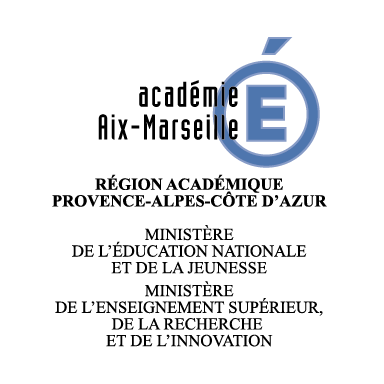 Julia VignesIA IPR de Lettres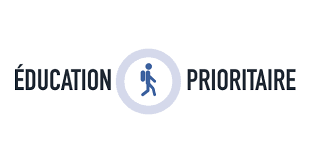                                                     Continuité Français-Lettres Pistes de travail et proposition d’outils  Rentrée scolaire 2020 et liaison CM2 – 6ème Comment préparer, et réussir, la rentrée scolaire 2020 dans le cadre de la liaison CM2 – 6ème ? Comment accompagner les élèves entrant en 6ème ? La vocation principale de ce document est d’aider les enseignants accueillant des élèves identifiés pendant la crise sanitaire comme décrochés ou en situation de décrochage. Cependant les propositions pourront aussi être exploitées avec d’autres profils de classe.Cette fiche propose les éléments à aborder en priorité lors des premières semaines de l’année de 6e. Des pistes de travail suggèrent des exemples d’activités ou des liens sitographiques pour travailler avec les élèves en Accompagnement Personnalisé ou en petits groupes. Les éléments présentés ci-dessous pourraient être ritualisés en début d’année de 6e. Il convient que le professeur qui décide d’exploiter les pistes de travail suggérées dans ce document fasse un choix dans les ressources qui lui sont proposées. Il ne s’agit nullement de tout faire mais d’opérer une sélection pertinente à l’aune des besoins des élèves dans un éventail de propositions. L’ordre retenu dans la présentation des domaines de compétences est celui de l’institution et des documents ressources de l’Education Nationale ; cependant il conviendrait de cibler en priorité les compétences en lecture (déchiffrage et fluence) et en écriture (graphie, geste et production d’écrits courts mais systématiques) pour faciliter l’appropriation des compétences indispensables à la poursuite des apprentissages.  Nous remercions les personnes ressources du 1er et 2nd degré qui nous ont aidées dans la réalisation de ce document : F. Derderian (CPD en maitrise de la langue),  Nathalie Escudier(CP REP+ et formatrice REP+),  Laurence Gras (formatrice EP et PEMF),Céline Valette(FEP et CPD),  Nathalie Cambon (professeur au collège Louis Philibert et formatrice INSPE), Caroline Guidon(professeur au collège Marseilleveyre et formatrice INSPE), Agathe Mottola (professeur au Collège Clair Soleil REP+).ATTENDUSPISTES DE TRAVAILPISTES DE TRAVAILORAL Il est primordial de retrouver une fluidité des échanges, de la prise de parole, dans l’expression de ses émotions, sentiments et opinions dans le contexte du groupe.Ecouter les propos d’autrui et les discuter en respectant la parole d’autruiS’exprimer avec fluidité face au groupe (Compétence sociale et transversale). Ecouter un discours comportant plusieurs informations et les restituer dans un langage adapté.Savoir dire ce qui pose problème dans sa compréhension.Donner son avis sur des tableaux ou des images en lien avec une lecture. Le support illustré est souvent moins inhibant qu'un texte. Il est important de lier cet exercice à la lecture préalable d’un texte et de confronter les points de vue dans un va-et-vient entre texte et image.Instaurer un cercle de parole à propos de la lecture, en établissant les règles avec les élèves afin d’instaurer des pratiques de respect mutuel.https://www.pedagogie.ac-aix-marseille.fr/jcms/c_10590185/fr/maitriser-le-lire-ecrire-parlerhttps://www.ac-orleans-tours.fr/fileadmin/user_upload/ia28/doc_peda/MDL/Lecture_et_APC.pdfPratiquer la lecture oralisée pour regagner en fluidité des discours. Les exercices de mise en voix forcent le locuteur à s’interroger sur le sens pour produire une lecture efficace : https://cache.media.eduscol.education.fr/file/Accompagnement_personnalise_6e/34/7/7_AP_Lire_un_texte_a_haute_voix_446347.pdfDonner son avis sur des tableaux ou des images en lien avec une lecture. Le support illustré est souvent moins inhibant qu'un texte. Il est important de lier cet exercice à la lecture préalable d’un texte et de confronter les points de vue dans un va-et-vient entre texte et image.Instaurer un cercle de parole à propos de la lecture, en établissant les règles avec les élèves afin d’instaurer des pratiques de respect mutuel.https://www.pedagogie.ac-aix-marseille.fr/jcms/c_10590185/fr/maitriser-le-lire-ecrire-parlerhttps://www.ac-orleans-tours.fr/fileadmin/user_upload/ia28/doc_peda/MDL/Lecture_et_APC.pdfPratiquer la lecture oralisée pour regagner en fluidité des discours. Les exercices de mise en voix forcent le locuteur à s’interroger sur le sens pour produire une lecture efficace : https://cache.media.eduscol.education.fr/file/Accompagnement_personnalise_6e/34/7/7_AP_Lire_un_texte_a_haute_voix_446347.pdfOBSERVATIONS DIAGNOSTIQUESPISTES DE TRAVAIL POSSIBLESLECTURELire de façon fluide pour éclairer le sens du texte. L’élève a des difficultés de déchiffrage.L’élève ne parvient pas à faire une lecture expressive qui restitue le sens du texte. L’élève ne comprend pas les informations contenues dans le texte.L’élève ne se représente pas l’enchainement des actions, le déroulement du texte.L’élève n’accède pas à l’implicite du texte.Pour travailler la fluence et améliorer les compétences en lecture : Lalilo pour les non-lecteurs (exercices d’identification et de compréhension adaptés au niveau de chaque élève ; ressource utilisée pour l’apprentissage de la lecture au CP et Ce1)https://lalilo.com/Un entraînement à la lecture orale en petits groupes si possible sur des textes du programme de 6e. Ces textes peuvent être ceux qui seront étudiés en classe par la suite.https://www.ac-paris.fr/serail/upload/docs/application/pdf/2018-06/textes_lecture_velociraptor_cm.pdfhttps://www.ac-paris.fr/serail/upload/docs/application/pdf/2018-06/texte_ameliorer_sa_lecture.pdfAprès la lecture par l’enseignant et l’élucidation du sens du texte, l'élève lit un passage, en respectant les unités syntaxiques de sens, les marques de la ponctuation et les liaisons, de façon à rendre compte de son interprétation. On peut aussi proposer une lecture oralisée à plusieurs voix : les rôles des personnages et du narrateur sont distribués entre plusieurs élèves, même sur un court extrait. https://www.pedagogie.ac-aix-marseille.fr/jcms/c_10795273/fr/livrets-lecture-et-comprehensionhttps://www.pedagogie.ac-aix-marseille.fr/jcms/c_10590185/fr/maitriser-le-lire-ecrire-parlerOn peut recourir au ROLL pour mener des ateliers de compréhension sur des textes narratifs, explicatifs, prescriptifs mais aussi proposer des activités de perfectionnement adaptées aux besoins des élèves (lexique, inférences, personnages) …  https://www.roll-descartes.fr/ou encore les ateliers de compréhension : je lis, je comprendshttps://www.ac-orleans-tours.fr/pedagogie/ecole_1er_degre/ressources_chateauroux/je_lis_je_comprends/En groupes réduits si possible, écouter un texte littéraire. Pour vérifier la compréhension s’appuyer sur les représentations mentalesUne autre méthode : 11 stratégies pour apprendre à comprendre https://www.editions-hatier.fr/livre/enseigner-lecole-pratiques-cycle-3-11-strategies-pour-apprendre-comprendre-9782218999666On peut exploiter la plateforme pédagogique TACIT (lecture, implicite, vocabulaire)https://inshea.fr/fr/content/tacit-une-plateforme-en-ligne-pour-progresser-en-lectureECRITUREEcrire de manière lisible et rapide (produire une graphie normée)Produire des écrits courts et les plus réguliers possible dans et hors la classe. Le geste graphique n’est pas acquis et s’exécute avec difficulté et lenteur.L’élève copie lentement ce qui est écrit au tableau.L’élève rédige un texte non ou mal ponctué.L’élève a des difficultés à rendre compte de ses idées à l’écrit.Prendre le temps pour rendre les élèves conscients de la lisibilité de leur écriture : faire lire à son voisin sa phrase (phrase courte pour évaluer la lisibilité de l’écriture).videos.education.fr/MENESR/eduscol.education.fr/2016/Ressources2016/Francais/Geste_ecrit_entretien_Dumont.mp4youtube.com/watch?v=19Dkr-MmLA8Accroitre les stratégies de copie par un entrainement sur des phrases de plus en plus longues. Attention il ne s’agit pas de faire des copies de lignes : 2 minutes de copie par jour en autonomie permettent des progrès au long court.dsden89.ac-dijon.fr/docs/mdl/Enseigner_la_copie_C3.pdfcirc-ien-illfurth.ac-strasbourg.fr/wp-content/uploads/2012/01/La-copie-aux-cycles-2-et-3.pdfTravailler en priorité la ponctuation, mettre des points, rédiger des phrases courtes (aller vers plus de cohérence, à long terme). Favoriser la lecture entre pairs pour être plus attentif à sa propre ponctuation.Faire écrire les élèves en difficulté en priorité en classe.Systématiser les écrits de travail en classe. Recourir à l’écriture pour de multiples raisons : mémoriser, garder trace, construire sa pensée ou ordonner ses idées, synthétiser, apprendre, s’exprimer, créer, communiquer, expliquer, montrer...http://www.pedagogie.ac-aix-marseille.fr/upload/docs/application/pdf/2017-03/ap_3e_creer_un_document_pour_penser_et_apprendre.pdfOn peut aussi ritualiser la pratique des écrits courts, des écrits – flashs dans un carnet de lecteur et/ou d’écrivain. http://www.pedagogie.ac-aix-marseille.fr/jcms/c_331931/fr/l-atelier-du-bonheur-des-exercices-d-ecriture-a-realiser-en-classe-pour-le-plaisir-ou-pour-les-vacancesETUDE DE LA LANGUES’assurer de la capacité des élèves à identifier le verbe conjugué de la phrase simple et les groupes syntaxiques pour réaliser les accords dans le groupe nominal ainsi qu’entre le sujet et le verbe Bien asseoir la maitrise du lexique : réseaux de mots, familles de mots, champs lexicaux, antonymes …L’élève n’identifie pas les grandes fonctions syntaxiques.L’élève ne rédige pas des phrases syntaxiquement correctes.L’élève ne maitrise pas les accords syntaxiques fondamentaux.L’élève ne maitrise pas l’orthographe verbale.L’élève a besoin d’enrichir son vocabulaire.En groupe réduit, autant que possible, faire pratiquer les manipulations et verbaliser les démarches permettant d’identifier le verbe et les groupes syntaxiques et de réaliser les accords. http://www.pedagogie.ac-aix-marseille.fr/jcms/c_10612941/fr/etude-de-la-langue-au-college-documents-pour-la-construction-et-lutilisation-des-corpusRitualiser les exercices de manipulation syntaxique (exercice type « la phrase du jour » ré-exploitable en dictée négociée). Pratiquer de courts exercices d’écriture à contraintes seul ou à plusieurs.  Un exemple d’exercice avec toute forme de contraintes (limiter le nombre de contrainte à une seule par exercice) : https://www.oulipo.net/fr/contraintesRecourir à la dictée à l’adulte en justifiant les choix d’accords. Dictée par un élève d'une des phrases rédigées en production écrite. Les élèves se mettent d'accord sur l'orthographe.En conjugaison, insister principalement sur les régularités dans les marques de personne pour les différents temps. Comment utiliser un dictionnaire et comprendre la formation des mots : pedagogie.ac-aix-marseille.fr/jcms/c_10657409/fr/recherche-action-enseigner-le-lexique-en-6emeTravailler les réseaux de mots en corolle lexicale.On pourra s’inspirer des travaux de Jacqueline Picoche sur l’apprentissage du lexique.https://cache.media.eduscol.education.fr/file/Dossier_vocabulaire/14/4/Jacqueline_Picoche_111202_avec_couv_201144.pdfhttp://www.vocanet.fr/On pourra aussi adapter les fiches de travail proposées par le dispositif « Lexique et Culture ». https://eduscol.education.fr/cid129895/lexique-et-culture.html